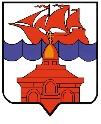 РОССИЙСКАЯ ФЕДЕРАЦИЯКРАСНОЯРСКИЙ КРАЙТАЙМЫРСКИЙ ДОЛГАНО-НЕНЕЦКИЙ МУНИЦИПАЛЬНЫЙ РАЙОНАДМИНИСТРАЦИЯ СЕЛЬСКОГО ПОСЕЛЕНИЯ ХАТАНГАПОСТАНОВЛЕНИЕ 04.07.2019 г.									                     № 110 -ПО присвоении статуса единой теплоснабжающей организации на территории муниципального образования «Сельское поселение Хатанга» на 2019 годВ соответствии с Федеральным законом РФ от 06.10.2003 г. № 131-ФЗ "Об общих принципах организации местного самоуправления в Российской Федерации", Постановлением Правительства Российской Федерации от 08.08.2012 г. № 808 «Об организации теплоснабжения в Российской Федерации и о внесении изменений в некоторые акты Правительства Российской Федерации», руководствуясь Постановлением администрации сельского поселения Хатанга от 12.04.2019 г. № 074/1 «Об утверждении актуализации на 2019 год Схемы теплоснабжения села Хатанга на 2015 – 2025 годы», на основании письма директора ООО «Энергия» Кузьмина Сергея Александровича № 606 от 02.07.2019 г.,ПОСТАНОВЛЯЮ:Присвоить статус единой теплоснабжающей организации на территории села Хатанга муниципального образования «Сельское поселение Хатанга» Обществу с ограниченной ответственностью «Энергия», на 2019 год.Определить зоной деятельности единой теплоснабжающей организации Общества с ограниченной ответственностью «Энергия», территорию села Хатанга.Постановление вступает в силу с момента подписания.Опубликовать Постановление в информационном бюллетене Хатангского сельского Совета депутатов и администрации сельского поселения Хатанга и на официальном сайте органов местного самоуправления сельского поселения Хатанга www.hatanga24.ru.Контроль за исполнением настоящего Постановления возложить на заместителя Главы сельского поселения Хатанга Скрипкина А. С.Глава сельского поселения Хатанга                                                                     А. В. Кулешов